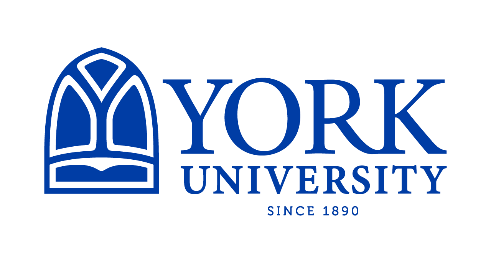 Position: Director of AdmissionsClassification: Administrative Staff, Exempt (full-time, 12 months)Department: AdmissionsImmediate Supervisor: VP for EnrollmentBasic Function: The primary objective of this position is to lead the Admissions team in all aspects of the enrollment strategies for prospective students to meet enrollment goals.  Specific Responsibilities:Responsible for hiring, managing & developing Admissions personnelDevelop and implement marketing /materials that will drive new leads, inquiries and applications.Ability to communicate and foster business relationships with key system and marketing vendorsAssist and support the day-to-day enrollment process to assist prospective students and their families through the application, acceptance, financial aid, deposit and registration as needed.Travel: Represent York University at various events, includes professional developmentAssist in managing and providing direction for all Admissions work-study studentsManage Summer Camp Counseling programLiaison for Admissions with other campus departmentsQualifications:Commitment to the mission of York UniversityBachelor’s Degree required  3 years’ experience in Admissions/Recruitment environment Proficient in Microsoft Office (Adobe Suite-Creative Cloud desired)Strong management/leadership abilitiesExperience with developing marketing materialsExceptional project management skillsExceptional interpersonal-communication skillsAbility to work effectively in a challenging environmentSelf-motivatedApplication Procedure: Applicants please submit resume, personal faith statement and response to our mission to:David OdomVice President for Enrollmentdodom@york.edu